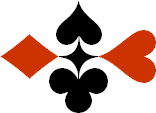 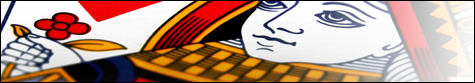 Serie 06 boekje 17 – West opent Zwakke 2Bied beide handen © Bridge Office Auteur: Thijs Op het Roodt

U bent altijd West en uw partner is Oost.Indien niet anders vermeld passen Noord en Zuid.Is het spelnummer rood dan bent u kwetsbaar.Wanneer oost of west past, is de bieding afgelopen.Na het eerste boekje vonden de cursisten dit zo leuk, dat ik maar de stoute schoenen heb aangetrokken en meerdere van deze boekjes ben gaan schrijven.

Het enthousiasme van de cursisten heeft mij doen besluiten om deze boekjes gratis aan iedereen die ze wil hebben, beschikbaar te stellen.

Ik heb bewust in eerste instantie geen antwoorden bij de boekjes gemaakt. Maar op veler verzoek toch met antwoorden.Ik zou het waarderen, wanneer u mijn copyright zou laten staan.

Mocht u aan of opmerkingen hebben, laat het mij dan weten.Ik wens u veel plezier met deze boekjes.
1♠B7Noord

West     OostZuid♠H1096H1096♥B7Noord

West     OostZuid♥V108V108♦AV10832Noord

West     OostZuid♦H96H96♣1072Noord

West     OostZuid♣H84H8488111111
Bieding West

Bieding West
Bieding Oost
Bieding Oost
Bieding Oost
11223344556677889910102♠1095Noord

West     OostZuid♠A73A73♥AB9652Noord

West     OostZuid♥HV108HV108♦7Noord

West     OostZuid♦H32H32♣A107Noord

West     OostZuid♣V53V5399141414
Bieding West

Bieding West
Bieding Oost
Bieding Oost
Bieding Oost
11223344556677889910103♠HB8743Noord

West     OostZuid♠VV♥765Noord

West     OostZuid♥A1098A1098♦86Noord

West     OostZuid♦732732♣ A4Noord

West     OostZuid♣V8752V875288888
Bieding West

Bieding West
Bieding Oost
Bieding Oost
Bieding Oost
11223344556677889910104♠HNoord

West     OostZuid♠VB83VB83♥VB9874Noord

West     OostZuid♥5252♦V9753Noord

West     OostZuid♦HB106HB106♣4Noord

West     OostZuid♣1083108388777
Bieding West

Bieding West
Bieding Oost
Bieding Oost
Bieding Oost
11223344556677889910105♠A32Noord

West     OostZuid♠H104H104♥AV8654Noord

West     OostZuid♥B107B107♦654Noord

West     OostZuid♦B9B9♣6Noord

West     OostZuid♣HVB87HVB871010111111
Bieding West

Bieding West
Bieding Oost
Bieding Oost
Bieding Oost
11223344556677889910106♠HVB762Noord

West     OostZuid♠33♥HNoord

West     OostZuid♥V974V974♦10963Noord

West     OostZuid♦A854A854♣53Noord

West     OostZuid♣AHB4AHB499141414
Bieding West

Bieding West
Bieding Oost
Bieding Oost
Bieding Oost
11223344556677889910107♠A106Noord

West     OostZuid♠HB9HB9♥VNoord

West     OostZuid♥742742♦HB9876Noord

West     OostZuid♦AV103AV103♣854Noord

West     OostZuid♣A103A1031010141414
Bieding West

Bieding West
Bieding Oost
Bieding Oost
Bieding Oost
11223344556677889910108♠HV9532Noord

West     OostZuid♠AB874AB874♥87Noord

West     OostZuid♥9393♦H10754Noord

West     OostZuid♦6363♣-Noord

West     OostZuid♣A763A76388999
Bieding West

Bieding West
Bieding Oost
Bieding Oost
Bieding Oost
11223344556677889910109♠HB10763Noord

West     OostZuid♠V54V54♥853Noord

West     OostZuid♥AV1076AV1076♦V6Noord

West     OostZuid♦7272♣H9Noord

West     OostZuid♣A108A10899121212
Bieding West

Bieding West
Bieding Oost
Bieding Oost
Bieding Oost
112233445566778899101010♠92Noord

West     OostZuid♠A105A105♥2Noord

West     OostZuid♥H10986H10986♦HV9543Noord

West     OostZuid♦B7B7♣A1074Noord

West     OostZuid♣B63B6399999
Bieding West

Bieding West
Bieding Oost
Bieding Oost
Bieding Oost
1122334455667788991010